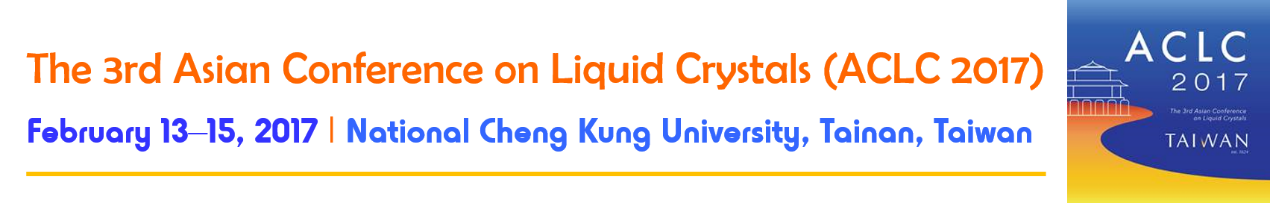 Request Form for Visa ApplicationACLC 2017 Paper Title:Paper Number:Passport InformationPrefix (Dr., Prof., Mr., Mrs., Ms.):First Name:Middle Name:SURNAME (FAMILY Name):Passport Number:Date of Birth:Passport Issued at (Place, Country):Date of Issue (Date Month Year): Date of Expiry (Date Month Year):Nationality:Gender:Mailing Address for Invitation LetterAdditional InformationIf a family member will be attending the conference with you, and needs to apply for a visa, list their relation to you, and passport information